STATE OF CALIFORNIA                                                                                                                             Edmund G. Brown Jr., GovernorPUBLIC UTILITIES COMMISSION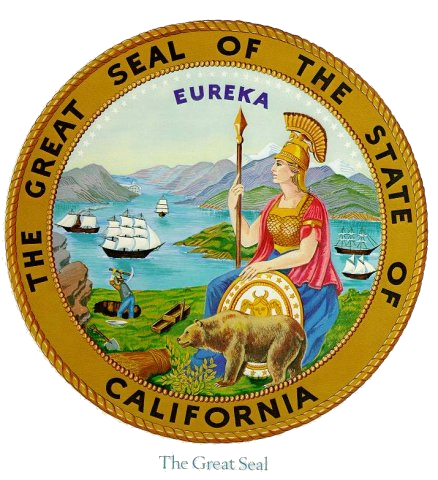 505 VAN NESS AVENUE                                                                                                                                                                                          		SAN FRANCISCO, CA  94102-3298R.11-10-023 Workshop Agenda2013 RA Templates and GuidesAugust 6, 2012, 9:30 am – 12:30 pmWebEx Information on next page9:30 am – 9:45 am - Introductions and announcementsGoals for the day:To clarify the draft 2013 RA Reporting Template and Guide so as to facilitate System and Local RA Compliance FilingTopics for todayOverview of big changes for 2013Walkthrough of RA Template – demonstrate new featuresCAISO tabOther issuesQuestions and Answers9:45 am – 10:15 am – Big Changes for 2013Combination of the System Year Ahead and Local TemplatesListing a resource – All information comes in one templateSummary page keys off date field to measure compliance for each monthMultiple rows for resources that change NQC or contracted amount during the yearAll Demand Response listed on Demand Response tabAdditional automation to the template10:15 am – 11:15 am – Demonstration of CPUC template and functionalityFilling in resource information for Local and System complianceListing single resource in multiple rows due to changes during yearLocal RA compliance in templateAdding resources to NQC list, listing additional DR in DR tabEnergy Division proposal to send CAM-RMR allocations 20 days before filing month, not 45PG&E PTM to change filing dates, conform due dates to CAISO replacement rule - 45 days before month.  Ramifications on other RA rules such as CAM-RMR timeline.11:15 am – 12:00 pm – Demonstration of CAISO tab and functionalityCAISO tab – how to file for subset of hoursSubset of hours – listing one contract in more than one rowNon-designated RA capacity columnRanking of Non-Designated RA capacity12:00 pm – 12:30 pm – Reminders and next stepsReduced RMR contracting – LSEs are to notify CPUC and CAISO if they contract with Oakland Power PlantThe meeting can go long if needed, and LSEs are encouraged to contact Energy Division for more information or more direct demonstration as required.Thank you for your participationUpdated for correct meeting time 

Topic: RA - annual templates and guides workshop 
Date: Monday, August 6, 2012 
Time: 9:30 am, Pacific Daylight Time (San Francisco, GMT-07:00) 
Meeting Number: 742 535 710 
Meeting Password: ragroup 


------------------------------------------------------- 
To join the online meeting (Now from mobile devices!) 
------------------------------------------------------- 
1. Go to https://van.webex.com/van/j.php?ED=187342222&UID=1302314812&PW=NMDIzYTNhMWZl&RT=MiM0 
2. If requested, enter your name and email address. 
3. If a password is required, enter the meeting password: ragroup 
4. Click "Join". 

To view in other time zones or languages, please click the link: 
https://van.webex.com/van/j.php?ED=187342222&UID=1302314812&PW=NMDIzYTNhMWZl&ORT=MiM0 

------------------------------------------------------- 
To join the teleconference only 
------------------------------------------------------- 
Energy 866 758 1675, passcode: 3481442 

------------------------------------------------------- 
For assistance 
------------------------------------------------------- 
1. Go to https://van.webex.com/van/mc 
2. On the left navigation bar, click "Support". 

You can contact me at: 
donald.brooks@cpuc.ca.gov 
1-4157032626 

To update this meeting to your calendar program (for example Microsoft Outlook), click this link: 
https://van.webex.com/van/j.php?ED=187342222&UID=1302314812&ICS=MRS1&LD=1&RD=2&ST=1&SHA2=JtIp7PRlIudA2iB6xPNLK1RgOCymiblu-eR2RU6PsPQ=&RT=MiM0 

